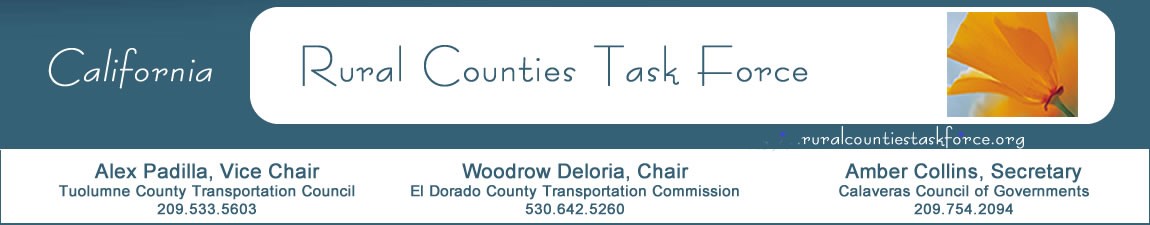 FINAL AGENDA May 20, 202212:30-2:00Meeting will be held through ZoomMeeting access will be emailed. Agenda Items 
Agenda items may be taken out of order to accommodate discussion.PresenterAllotted TimeIntroductionsAll 5Approve Minutes of March 18, 2022Attachment: Draft MinutesWoodrow Deloria5Election of Vice Chair and SecretaryWoodrow Deloria5Information Sharing/Topics of SignificanceAll5IIJA Working Groups UpdateNicole Longoria20CAPTI UpdateTony Dang10CTC UpdateLegislative Update/IIJA Active Transportation ProgramSB 1 Guidelines Workshop UpdateLocal Streets and Roads2022 STIP Paul Golaszewski Laurie WatersNaveen HabibAlicia SequeiraKacey Ruggerio20Caltrans UpdatePlanningLocal AssistanceLocal Assistance TrainingState Budget Update/IIJAErin ThompsonFelicia Haslem/Sujaya KalaineNeil PeacockKeith Duncan15Adjourn